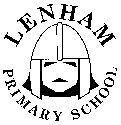 Lenham Primary SchoolFire Safety and Evacuation Policy 2016Contents:     Scope/Statement of intentIntroductionResponsibilitiesEnforcementFire Fighting and emergency equipmentFire preventionSpecific considerationsFire AlarmDrillsTrainingContractorsRecordsAlarm SoundSummoning the Fire serviceActions on discovering a fireactions on hearing the fire alarmEvacuation during lunchtimeEvacuation at 3.15pmEvacuation of Disabled staff and pupilsRe entering the buildingSpecial eventsLettingsScope/Statement of intentTo meet our legal obligation under the Regulatory Reform (Fire Safety) Order 2005 (the Fire Safety Order). To ensure the fire safety of people in and around Lenham Primary School, the protection of property, the environment and to minimise disruption in the case of fire.1. 	IntroductionPriority is the evacuation  of  the  school  building to  ensure  the  safety  of  all pupils,  staff  and visitors. The named ‘Responsible Person’ for Lenham Primary School is the Headteacher, who is responsible for the fire safety of all employees, pupils, visitors and contractors. The Headteacher must take reasonable steps to reduce the risk from fire and make sure people can safely escape in the event of a fire.Risk Assessments will be undertaken to identify and assess workplace fire hazards and suitable control measures will be put in place.  Details of these arrangements and any necessary training will be provided to all those who can control the risks.Considerations to the activities that take place should include all routine and non-routine activities of all; employees, contractors, visitors, members of the public and service users whose undertaking may include maintenance operations, lone working and weekend work.2. 	ResponsibilitiesGoverning Body Ensure this policy is reviewed every 3  years  and  amendments  made  where  necessary.  Ensure that LPS meet the requirements in section 5 (Fire Prevention) and that all users of the buildings know what to do in the event of a fire. Ensure that all people within the building, including members of the public, pupils, contractors and ancillary staff are safely evacuated in an incident. HeadteacherTo bring this policy to the attention of all employees (including ancillary staff) and their representatives, contractors (where appropriate), and any other relevant people.  Responsible for the fire precaution  arrangements  in  the  school  and  will  ensure  that  the emergency evacuation plan  is  reviewed annually or sooner if the need arises. Ensure a Fire Risk assessment is undertaken annually by a competent person.Indentify persons who may need a personal emergency evacuation plan (PEEP) due to long term or short term immobility, visual impairment etc.Ensure appropriate information, instruction and training is provided to your employees and temporary staff as part of their building induction.Devise safe methods of working and emergency procedures based on the outcome of risk assessments and tell staff about them.Take further measures to make sure there is protection if flammable or explosive materials or any dangerous substances are used or stored.Establish a suitable means of contacting the emergency services and provide them with any relevant information about dangerous substances.Monitor and maintain the control systems that have been put in place.Inform non-employees, such as temporary or contract workers, of the relevant risks to them and the fire safety procedures for the premises.Co-operate and co-ordinate with other responsible persons who also have premises in the building or on the same site by sharing your risk assessment with them. e.g. nurseryProvide the employer of any person from an outside organisation who is working in your premises (e.g. an agency providing temporary staff), and the employee with clear and relevant information on the risks to them.Ensure that the premises and any equipment provided in connection with fire fighting, fire detection and warning, or emergency routes and exits are covered by a suitable system of maintenance and are maintained by a competent person.Inform your staff that they have a duty to co-operate with you to ensure the workplace is safe from fire and its effects, and must not do anything that will place themselves or other people at risk.Staff (Paid and Voluntary)Co-operate with their employer on all health and safety matters.To be alert to potential fire hazards and report these immediately to the Headteacher.  To make sure all activities are properly considered and that any non-routine activities are highlighted to the Headteacher and if necessary assist in the preparation of a risk assessment. To take reasonable care so as to reduce the risk of injury to themselves and others around them. 3.	EnforcementFire authorities will be responsible for enforcing all fire-safety legislation in .  Fire authorities will continue to look into complaints about fire safety, carry out investigations after fires and may carry out targeted inspections.If there is a serious risk to life, the fire authority can issue a prohibition notice preventing the premises being used.  Enforcement notices can be issued in the event of management failures.4. 	Fire fighting and emergency equipment. Lenham Primary School is responsible for the organising and management of fire safety maintenance, including maintenance of fire protection equipment and ensuring the fire alarm system is serviced annually.5.	Fire preventionIn order to reduce the risk to people in the event of a fire, LPS annually instruct a fire risk assessment to identify measures to be taken to reduce the risk of a fire and/or control or restrict the spread of fire and smoke. This is done by:Ensuring staff are trained in fire safety.Maintaining a safe, tidy working environment with rubbish bins emptied daily and refuse stored a safe distance from the building.Ensuring that fire control points, signs and electrical switches are not obstructed.Ensuring all portable appliances are tested annually (PAT) by a trained person. Ensuring an Electrical Installation Condition report is undertaken every 5 years (instructed by KCC).Ensuring safe handling and storage of hazardous substances, adhering to The Control of Substances Hazardous to Heath (COSHH) Regulations 2002.Keeping notice and display boards tidy and ensuring that they are kept clear of old and unnecessary paper at regular intervals. Display boards should not make up more than 20% of any escape corridor.Using fire shutters, in catering areas, where deep fat fryers, gas and electrical equipment are used and fire dampers in ductwork.Keeping fire doors shut. Normally if there are fire doors in a wall, then the wall itself will also be fire-resisting and you should not make any holes in it, e.g. for extra doors or pipe ducts, without consulting a competent person.6. 	Specific Considerations Some areas in the school where a fire, explosion or toxic spill is likely to occur include: Kitchen  ICT Suite  Boiler RoomStaff roomResources room7. 	Fire Alarm  The alarm will be tested every week. The alarm will be initiated from different call points each week to ensure their correct functioning. The caretaker will keep test records which will be filed in the Fire Folder kept in the office. The fire alarms are serviced annually by Amey (KCC).The aims of the tests are:  To test the system.  To test individual call points.  To ensure the alarm (sounders) covers the whole building.  To familiarise staff and visitors with the sound of the alarm.  To ensure that fire doors held open on magnetic catches close adequately.  8. 	DrillsA minimum of three evacuation drills will be scheduled each school year. There will be changing scenarios when a fire drill takes place.  Some areas will be blocked and alternative routes will need to be found. A briefing report will be compiled by the Headteacher after each evacuation drill to establish the success of the drill and any amendments that will need to be made. The Health and Safety Governor and Premises Governor will be informed. 9. 	TrainingAll  members  of  staff  including  part  time  staff,  agency  staff,  kitchen  staff,  volunteers, contractors etc will receive site-specific induction training on arrival. This will cover the relevant parts of this emergency plan such as: -   Fire warning arrangements -   What to do if they discover a fire  -   Fire escape routes (including alternative routes)  -   Fire assembly points  -   Any other information specific to the individual’s role  -   Fire prevention arrangements / housekeeping  The Head  Teacher  and  the Deputy Head will closely  monitor  each  evacuation  highlighting  and  recording  any problems  or observations. Each practice evacuation will be planned so as to include as many building users as possible but will be aimed at including each individual in at least one per year. Debriefing sessions will be held immediately following each practice evacuation.  This may include the Headteacher, Deputy Head, caretaker and others as required.  10. 	ContractorsMust provide a permit to work.Must sign in and out in the visitors’ book  Must be briefed on the fire arrangements and if necessary be shown the fire evacuation routes and assembly point. They must be made aware that in the event of the fire alarm sounding they must report to the assembly point and not leave the site. Failure to do this could result in them being reported missing and endanger fire- fighters lives They  must  ensure  that  they  inform  the  Headteacher  of  any  work  to  be  carried  out  (school  to consider the possible implications of work on the fire arrangements such as blocking routes, blocking  fire  exits,  hot  works  etc)  specifically  in  relation  to  using  /  storing  hazardous chemicals  and  any  explosive  substances.  The  location  of  these  items  must  be  reported  to the fire service in the event of a fire 11. 	RecordsThe Headteacher will maintain all fire-related records. The following items will be recorded: All  training  including  induction  (include  date,  nature of  the  training  &  who  attended) Dates and times of evacuation drills - changing scenarios so egresses are blocked and alternative routes will need to be found. A minimum of three evacuation drills will be scheduled each school year. A briefing report after each evacuation drill to establish the success of the drill and any amendments that will need to be made. The Governing Body Premises committee will be informed of  these  drills  via  the  Headteacher  monthly  bulletin  reports  and  have  confirmation  that  the  fire drills have been undertaken.12. 	Alarm SoundThe alarm is a high pitched continuous bell which is easily recognisable. 13. 	Summoning the Fire serviceThe school fire alarm system relies heavily upon individuals who discover a fire to raise the alarm using the call point break glass. In  the  event  of the  alarm  being  sounded  the  office is  to  be notified  and will  contact  the fire authorities by dialing 999 straight away (if safe to do so). The  office  will  inform the  fire  authorities that  a  fire  alarm  has  been  sounded  at Lenham Primary School – ME17 2LL and that evacuation is in progress. Once the fire authorities are happy with the information this person is to evacuate. A  mobile  telephone  will  be  taken  to the  assembly  point  and  the Headteacher/Deputy Head will call 999 with any update, including confirmation of the fire and type and location of fire. They will meet  the  fire  services  at  the  entrance. A copy of these instructions will be prominently displayed in reception by the telephone. In the event of a confirmed false alarm you should report this immediately to the Headteacher. 14. 	Actions on discovering a fire (all occupants) Fire action notices are prominently displayed at key points throughout the building. Actions to be taken by person(s) who discovers a fire: Raise the alarm by alerting those near by (Shouting Fire,Fire,Fire) and operating the nearest break glass alarm  situated by the entry doors in Year 6 entrance / KS2 entrance, KS1 and Office entrances. Leave the building by the nearest safe exit, walking in silence. If possible close windows and doors as each room is evacuated.  Report to the assembly point located on the school playground.  Do not stop to collect personal belongings.  Do not re-enter the building until you are told that it is safe to do so.  The person who discovered the fire should brief the Fire Marshal at the assembly point.  A member  of  staff  should  only  attempt  to  fight  a  fire  if  they  are  trained  to  use  the extinguishers  and  are  confident  that  they  can  do  so  safely  i.e.  Without being overcome by smoke or becoming trapped by the fire.  15. 	Actions on hearing the fire alarm (all occupants)Leave the building by the nearest safe exit, walking in silence. If possible close windows and doors as each room is evacuated.  Report to the assembly point located on the school playground.  Do not stop to collect personal belongings.  Do not re-enter the building until you are told that it is safe to do soAssembly Point: Once clear from the building all personnel are to assemble on the playground. The fire marshal will indicate an alternative area if the assembly point is unsafe, i.e. Swadelands  Roles and Responsibilities in the event of a fire:The Headteacher Headteacher / Most Senior Member of Staff on Duty will assume role of Fire Marshall and wear the high visibility jacket kept in the Headteacher’s office (if safe to collect). In  the  event  that  a  member  of  staff  with  a  specific  role  in  an evacuation  is  absent  the Headteacher shall nominate a suitable replacement. In  the  event  of  the  fire  alarm  sounding the  Headteacher  or Deputy Head will take  responsibility for  ensuring  the safe  evacuation  of  all children,  staff  and  visitors.Leave  the  building  by  the  nearest  exit  and  co-ordinate  the  evacuation  from  the  assembly point. Establish from staff members the evacuation status including ensuring that the emergency services have been summoned.  Call 999 to provide an update confirming type and location of fire, or advising of false alarm.You will be notified by teachers of anyone that is missing: pupils, staff and visitors. Meet the fire brigade upon their arrival and report the evacuation status. In  the  event  of  a  person  or  persons  being  reported  as  being  still  in  the  building  alert  the fire authorities immediately. YOU MUST NOT RE-ENTER THE BUILDING to search for any missing people but they should be reported to the attending Fire Brigade / Police. The Office is responsible for: Phoning the emergency services. Upon  hearing  the  alarm,  if  it  is  safe  to  do  so,  go  to  the  alarm panel  and  identify  the location of the call point activated.  Taking out the Red Fire folder containing site maps etc.Taking the Register Box containing the signing in books: staff, visitors, all registers and late arrivals  Bringing out school keys and a mobile phone. Instruct any visitors under your control to evacuate to the assembly point and report to the Fire Marshal, where they will be signed in. They must not leave the site until instructed to do so by the Fire Marshal or senior staff on duty at the time. Failure  to  do  this  could  result  in  them  being  reported  missing  and  endanger  fire- fighters livesLeave the building by the nearest exit. Priority upon arrival at the assembly point is to distribute the registers a quickly as possible advising all teachers to inform the Fire Marshal of status.Sign in all visitors and teachers Fire Wardens are responsible for:Wearing their high visibility jacket (if safe to collect)Sweeping their designated area promptly; Infant Fire Wardens x 2*  – (2 KS1 TAs) – check toilets and corridor in infant wing, check Hall, photocopy room, staff toilet, first aid room, old staff room and Headteachers office. Exit building, report status to Headteacher.Junior Fire Wardens x 2* -(2 KS2 TAs) – check toilets and corridor in Junior wing, including ICT suit, exit building, report status to Headteacher. *Infant and Junior Wardens to act as a ‘buddy relationship’ and agree between themselves in advance how their designated area should be divided between them and what to do in the absence of either of either party. Agreed plan should be discussed with School Business Manager and practiced at each evacuation. Ensuring all doors are shut once area swept.Teachers / Student Teachers / Teaching Assistants responsibility is to: On hearing the alarms collect the register if in the classroom.Close doors and windows if time permits  Ensure  everyone  remains  together  and  leaves  in  a  quiet  orderly  fashion  evacuated  by  the safest  and  quickest  route  using  the  nearest  exits  to  the  assembly  point on the playground.  If  however  this  area  is  unsafe,  evacuate  to  a  different  area (Swadelands school) or other designated area  by  the  Fire  Commander  (Headteacher  or Deputy Headteacher) Once at the assembly point conduct a roll call and raise hand to indicate roll call complete and all pupils accounted forInform Headteacher immediately of any child unaccounted for.16.	 Evacuation during lunch time.   In the event of the building requiring evacuation during lunch, On hearing the fire alarm the Headteacher/most senior member of staff on site will assume the duties as set out in the normal evacuation procedures.  Staff on duty at lunch time will  ring  the  bell  and  escort  the  children  calmly  to  the  Assembly point Teachers and Office staff will assume the duties as set out in the normal evacuation procedures.All staff and children must evacuate all buildings and follow normal evacuation procedures.  17.  	Evacuation at 3.15pm  The  teachers  are  responsible  for  taking  their  classes  on  to  the  meeting  point  and the normal evacuation procedures will be followed.  Any parents in the playgrounds will be directed to the Assembly Point by the senior members of staff present. 18.	Evacuation of disabled staff and pupilsTeachers who have a disabled child in their class, line managers who have a disabled member of staff and staff members with a disabled visitor should contact the Headteacher if they have concerns that the persons in question will have difficulty in evacuating the building. The Headteacher will develop a personal emergency evacuation plan (PEEP) for the person in question. 
A copy of these plans will be available in the school register and in the Red Fire Folder.19. 	Re- entering the building  The  Headteacher  /  Senior  Staff  on duty  will  inform  the  staff,  pupils  and  visitors  when  they  can re-enter the building. This will be after consultation with the fire service / police.  20. 	Special eventsSpecial events such as parent teacher evenings, Christmas concerts, PTA events e.g. summer fetes will be risk assessed on an individual basis and suitable arrangements put in place.  Copies of which will be kept in Red Fire Folder.21. 	LettingsAll perspective hirers of the facility will be given a copy of the fire policy and will sign within the terms of the agreement to maintain fire safety for the duration of the letting.Appendix 1.-   9 litre water fire extinguishers are located next to the fire exits in the following locations:Reception AreaEntrance door to the InfantsEntrance door to the Juniors.Exit to the Nursery schoolOutside the medical roomFire exit in Year 6 lobby- 2kg Carbon Dioxide extinguishers are located in the following areas:Outside the Headteachers officeOpposite class R and 1 in the infant corridorInside the entrance to the JuniorsNext to fire exit in year 6 lobbyOutside ICT suiteOn the left hand of the Boiler HouseIn side blue door of boiler houseNext to the breakfast club doorTop of the stairs next to caretakers roomNursery classroom, next to exit.- 6 litre Foam extinguishers can be found:Next to the breakfast club doorOn the right as you enter the kitchen.-  9 litre foam extinguishers can be foundInside the blue door opposite the boiler room-  Fire blankets can be found KitchenBreakfast club room-  The Emergency fire control panel can be found inside the reception area on the wall.-  Smoke and heat detectors are linked directly to the fire alarm system and can be found  throughout the school in every room and corridor.- Emergency light units are over every exit door   -  Electricity mains switch is located in the caretakers room-  Water main stop cock is located inside the school main gates -  Main gas shut off valve is located on the left hand side as you enter the boiler room (and local valves in kitchen)  -  Hazardous substances including gas canisters are not stored on the premises.Approval BodyFGBApproval DateDate for ReviewSigned -  Committee ChairSigned -  HeadteacherEIA Completed Date: